April 25, 2022Confidence among entrepreneurs increased m-o-m, while consumer confidence continued to declineBusiness cycle survey – April 2022The composite confidence indicator (economic sentiment indicator) – in the basis index form – increased by 3.4 percentage points to 100.0, m-o-m, with different development of its components. Business confidence indicator increased by 4.3 percentage points to 103.8, the consumer confidence indicator decreased by 1.1 percentage points to 81.3.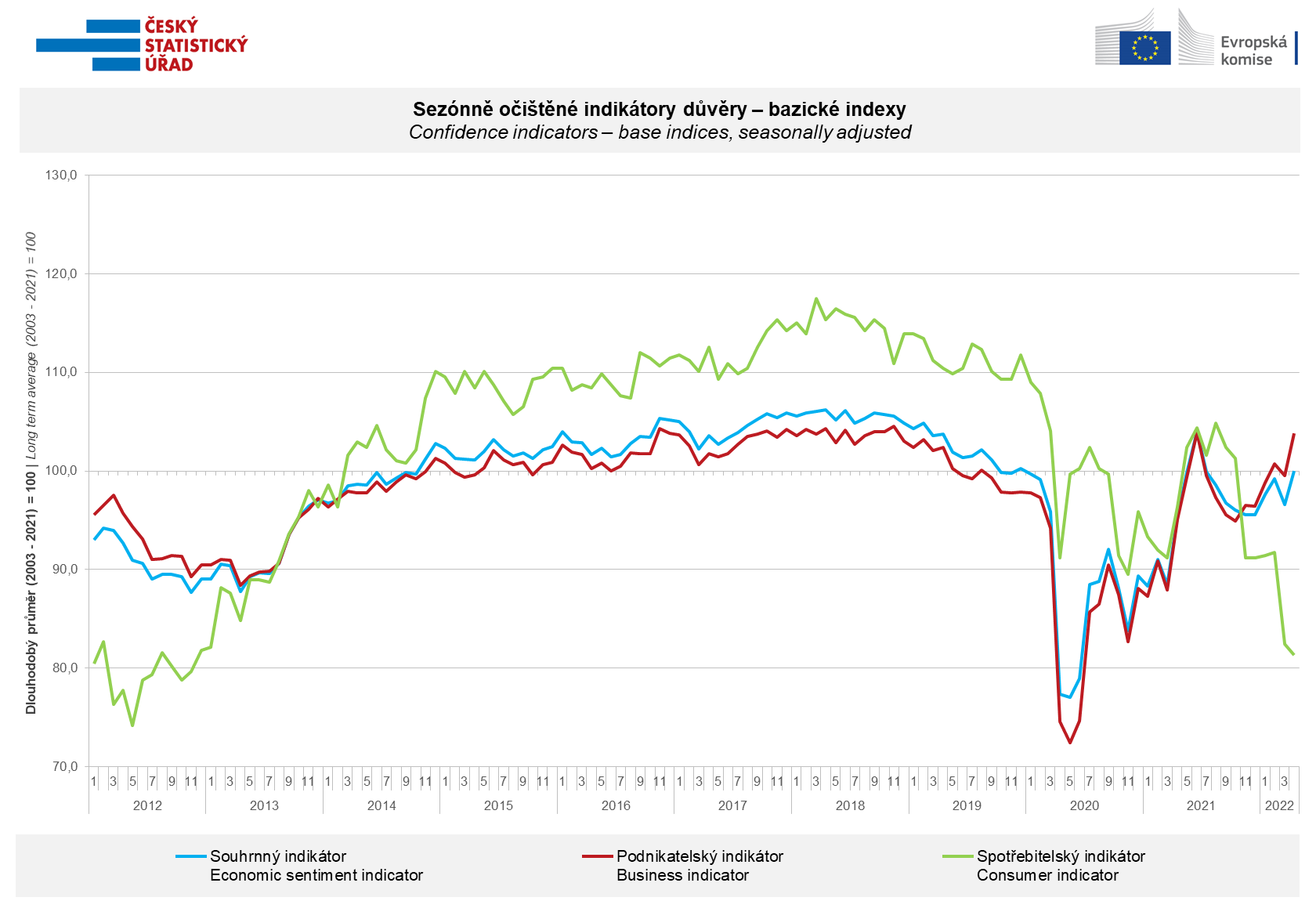 The month-on-month growth in economic sentiment among entrepreneurs in April was mainly due to higher expectations of growth in manufacturing activity in industry, and a positive assessment of current corporate demand in selected service sectors. In trade and construction sectors, business confidence declined. April´s consumer confidence in the economy was the lowest since November 2012. Respondents negatively evaluate almost all aspects monitored. They are most worried about further price increases, the deterioration of the overall economic situation in the Czech Republic and their own financial situation.***More detailed information on the development of business and consumer confidence can be found in the supplementary information to the RI business surveys.Notes:Responsible manager:	Juraj Lojka, Director of Business Statistics Coordination and Business Cycle Surveys Department, tel. +420731439291,  e-mail: juraj.lojka@czso.czContact person:	Jiri Obst, Head of Business Cycle Surveys Unit, tel. +420604815440, e-mail: jiri.obst@czso.czData source:	CZSO business survey, Data Collect consumer survey (https://www.datacollect.cz)Data collection date:	Business part:  April 19, 2022	Consumer part: April 14, 2022Next News Release:	May 24, 2022This press release wasn´t edited for language.Detailed time series of Balances and basicindices of confidence indicators:                    https://www.czso.cz/csu/czso/kpr_ts Business and Consumers Surveys are co-financed by grant agreements of the European Commission DG ECFIN.https://ec.europa.eu/info/business-economy-euro/indicators-statistics/economic-databases/business-and-consumer-surveys_enLink to European database: https://ec.europa.eu/eurostat/web/euro-indicators/business-and-consumer surveysAnnex:Additional information to NR Business cycle surveyTable  Confidence Indicators – basic indicesGraph 1 Confidence indicators – base indices, seasonally adjusted (2003–2022)Graph 2.1 Confidence Indicators for industry, construction, trade, and in selected services – base indices, seasonally adjusted (2003–2022)Graph 2.2 Balances of seasonally adjusted confidence indicators for industry, construction, trade, and in selected services (2003–2022)Graph 3 Economic Sentiment Indicators – international comparison, seasonally adjusted (2007-2022)Graph 4 Production Capacity Utilisation in Manufacturing Industry (2003-2022)Graph 5 Limits of Production in Industry (2005-2022)Graph 6 Limits of Production in Construction (2005-2022)Graph 7 Limits of Production in Selected Services (2005-2022)